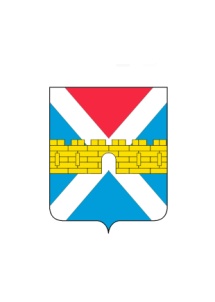 АДМИНИСТРАЦИЯ  КРЫМСКОГО  ГОРОДСКОГО  ПОСЕЛЕНИЯ КРЫМСКОГО РАЙОНАПОСТАНОВЛЕНИЕот ____________________                                                                                            № _______город КрымскО внесении изменений в постановление администрации Крымского городского поселения Крымского района от 20 декабря 2017 г. № 1734 «Об утверждении административного регламента предоставления муниципальной услуги «Заключение нового договора аренды земельного участка без проведения торгов»В   целях  приведения   муниципального   нормативного  правового  акта  в соответствие  с  действующим законодательством, постановляю:         1. Внести в раздел 2 «Стандарт предоставления муниципальной услуги»  приложения «Административный регламент по предоставлению муниципальной услуги «Заключение нового договора аренды земельного участка без проведения торгов»  к постановлению  администрации  Крымского городского  поселения   Крымского   района   от   20 декабря 2017 г. № 1734 «Об утверждении административного регламента предоставления муниципальной услуги «Заключение нового договора аренды земельного участка без проведения торгов», следующие изменения:1) подпункт 2.6.2. подраздела 2.6.  изложить в следующей редакции:«2.6.2. Документы, необходимые для предоставления муниципальной услуги, находящиеся в распоряжении государственных органов, органов местного самоуправления муниципальных образований Краснодарского края и иных органов, участвующих в предоставлении государственных или муниципальных услуг, и которые заявитель вправе представить:1) выписка из ЕГРН об объекте недвижимости (об испрашиваемом земельном участке);2) выписка из Единого государственного реестра юридических лиц (ЕГРЮЛ) о юридическом лице, являющемся заявителем3) выписка из Единого государственного реестра индивидуальных предпринимателей (ЕГРИП) об индивидуальном предпринимателе, являющемся заявителем;4) договор аренды земельного участка.Непредставление заявителем указанных документов не является основанием для отказа заявителю в предоставлении муниципальной услуги.»;2) подраздел 2.6. дополнить подпунктом 2.6.7. следующего содержания: «2.6.7.  В   целях    установления   отсутствия    оснований    для    отказа  в предоставлении муниципальной услуги уполномоченный орган (при отсутствии информации в уполномоченном органе) запрашивает информацию:- в    министерстве      природных     ресурсов      Краснодарского     края – о местоположении земельного участка относительно особо охраняемых природных территорий регионального значения, государственных природных заповедников и национальных парков, а также относительно береговой полосы, установленной в соответствии с Водным кодексом Российской Федерации, и нахождении на них прудов, обводненных карьеров; о наличии (отсутствии) лицензии на осуществление геологического изучения недр;- в управлении государственной охраны объектов культурного наследия администрации     Краснодарского     края – о     наличии   либо   отсутствии    на земельном участке особо ценных объектов культурного наследия народов Российской Федерации, объектов, включенных в Список всемирного наследия, историко-культурных заповедников, объектов археологического наследия, музеев-заповедников, а также их охранных зон;- в Кубанском бассейновом водном управлении Федерального агентства водных ресурсов - о местоположении земельного участка относительно водных объектов.»;3) подпункт 3.4.3. подраздела 3.4. дополнить абзацем следующего содержания:«3.4.3. В процессе предоставления муниципальной услуги уполномоченный орган взаимодействует с:- Управлением Федеральной службы государственной регистрации, кадастра и картографии по Краснодарскому краю;- инспекцией Федеральной налоговой службы России по Краснодарскому краю;- Кубанским бассейновым водным управлением Федерального агентства водных ресурсов;- Южным   межрегиональным    управлением    Федеральной    службы    по ветеринарному и фитосанитарному надзору;- министерством природных ресурсов Краснодарского края;- управление государственной охраны объектов культурного наследия администрации Краснодарского края;- с другими государственными и муниципальными органами, учреждениями, структурными подразделениями администрации муниципального образования Крымский район по мере необходимости.».2. Общему отделу администрации Крымского городского поселения Крымского района (Колесник С.С.)   обнародовать    настоящее постановление в соответствии с утвержденным порядком обнародования муниципальных правовых актов Крымского городского поселения Крымского района.3. Организационному отделу администрации Крымского городского поселения Крымского района (Завгородняя Е.Н.) разместить настоящее постановление на официальном сайте администрации Крымского городского поселения Крымского района в сети Интернет.4. Постановление вступает в силу со дня его обнародования.Глава Крымского городскогопоселения Крымского района                                                         Я.Г. Будагов